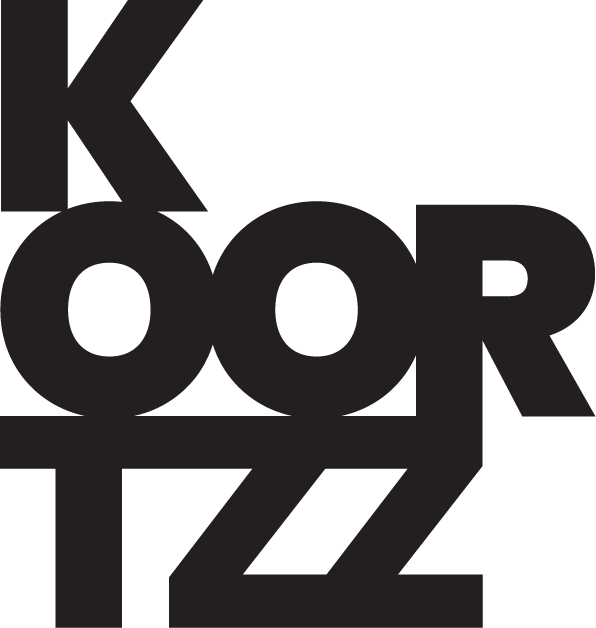 TECHNISCHE FICHE - RIDERDE BENDE VAN OORWOUDMOBIELE SETDe set bestaat uit 3 delen van 25 min, met tussenin telkens een pauze van max 20 min.We hebben geen stroom nodig want we zijn zelfbedruipend, maar de formule is niet bestand tegen regenweer. Dus bij slecht weer moet er beschutting of een indoor uitwijkmogelijkheid voorzien worden.Graag een kleedkamer of aparte ruimte, zo dicht mogelijk bij de plaats van het optreden. Als die kan afgesloten worden: graag! We hebben graag dat onze waardevolle zaken toch beschermd zijn.Gastvrijheid : * drie belegde broodjes * een gevarieerd aanbod van alcoholische en niet-alcoholische dranken: water, spuitwater, cola-zero, koffie, thee en gekoelde pintjes. * Wat kleine versnaperingen (chips, nootjes, …) en fruit worden zeer geapprecieerd. . Voorzie een niet-betalende parking voor twee wagens, in de nabijheid van de plaats van optreden.De artiest heeft recht op een gastenlijst van 8 personen.Deze fiche maakt volledig deel uit van het artiestencontract en dient stipt uitgevoerd te worden door de organisator. U mag deze samen met het contract getekend terugmailen naar facturen@koortzz.be